                           CENTRO DE INVESTIGACIÓN Y DE ESTUDIOS AVANZADOS DEL INSTITUTO POLITECNICO NACIONAL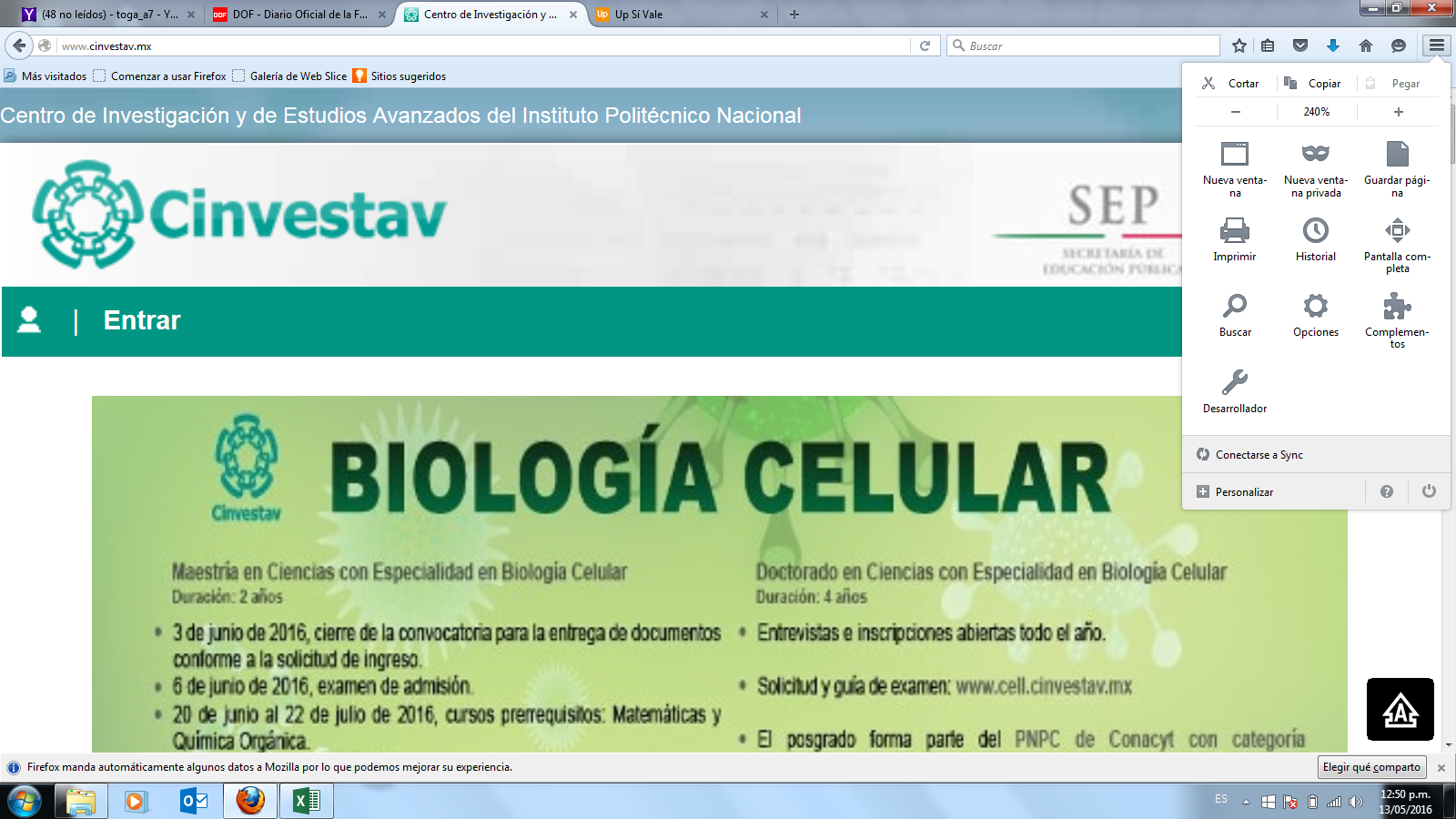 CUADRO COMPARATIVO                                                                                                                                                                                                                                                                  DEPARTAMENTO DE…………………………………………….FECHA DE AUTORIZACIÓN: …………………….NÚMERO DE REQUISICIÓN:   …………………………………..                                                   ÁREA SOLICITANTE: ------------------------------------NOMBRE DEL PROVEEDORDOMICILIOMONTOI.V.A.HONORARIOS NETOSRETENCÍON DE I.S.R.RETENCIÓN DE I.V.A.IMPORTE A PAGAR (SIN I.VA.)(PROFESIONISTA A CONTRATAR)